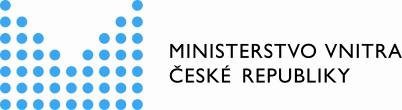 Příloha č. 6 - Strategie rozvoje EKIS MV a ISoSSČeská republika - Ministerstvo vnitraObsahÚvodTato Příloha má pro smluvní strany informativní charakter. V případě realizace se detailní předmět plnění, harmonogram a rozpočet stanoví v příslušné Dílčí smlouvě. Objednatel a Poskytovatel se mohou dohodnout také na realizaci projektů, které nejsou součástí Přílohy.Tento informativní výčet rozvojových projektů je podkladem pro plánování rozvoje systémů na následující rok a současně aby Poskytovatel mohl předběžně plánovat personální a technické pokrytí požadovaných kapacit při řešení rozvojových projektů.V letech 2022 - 2027 Ministerstvo vnitra ČR (dále také MV ČR nebo Objednatel) sleduje následující dlouhodobé prioritní cíle rozvoje IT služeb poskytovaných systémy EKIS MV a ISoSS –xxxK dosažení výše uvedených dlouhodobých prioritních cílů rozvoje IT služeb uvažuje Objednatel o realizaci několika rozvojových projektů s dopadem na uživatelské útvary celého rezortu MV, které by měly dopad na kapacitu lidských zdrojů Poskytovatele a zároveň by byly naplánovány jako nové rozvojové aktivity.Tato kapitola má za cíl rámcově představit oblasti, ve kterých lze předpokládat největší požadavky ze strany Objednatele na Poskytovatele. Předpokládá se, že Poskytovatel bude sezástupci Objednatele intenzivně spolupracovat na analýze rozvojových aktivit a následně se podílet na jejich realizaci případně k projektům poskytovat součinnost dle požadavků Objednatele.Jedná se o tyto rozvojové projekty:xxxDalší uvažované projekty pro rozvoj EKIS MV a ISoSSRealizace uvedených projektů bude probíhat v souladu s platnou metodikou projektového řízení stanovenou interními předpisy Objednatele.Klíčovým požadavkem Objednatele je vedle dosažení cílů a realizace výstupů projektu, zachování kontinuity a návaznosti již poskytovaných služeb EKIS MV a ISoSS. V rámci následující podpory (po nasazení do produkce) zajištění stabilizace provozu a aktualizace poskytovaných služeb EKIS MV a ISoSS.Mapa rozvoje systémů EKIS MV a ISoSSxxxxLegenda: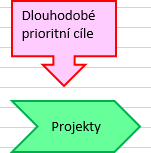 Přehled projektůV následujících subkapitolách jsou uvedeny informace o jednotlivých plánovaných projektechve formě projektových karet. U každého z projektů bylo cílem identifikovat:Popis projektuPopis funkčnostiPočet uživatelůTechnologiePřínosy zavedeníRizikaTermín realizaceVazby na další projektyZpracování Záměru rozvoje systémů EKIS MV a ISoSS do roku 2027 a posouzení jeho proveditelnostixxxMigrace systémů EKIS MV a ISoSS na SAP S/4HANAxxEKIS MV - Elektronický osobní spis zaměstnancexEKIS MV - Předběžná řídící kontrola po vzniku závazkuxEKIS MV - Digitalizace účetních záznamů a jejich elektronického workflowEKIS MIS – Rozvoj manažerských reportův souvislosti se segmentací útvarů (MV, PČR a HZS)ISoSS - Digitalizace procesu podání žádosti o přijetí do státní služby a žádosti zařazení na služební místoISoSS - Rozšíření modulu OSYS o evidenci charakteristik služebních místEKIS MV - Portál pro uživatele EKIS MVxEKIS MV - Portál zaměstnance rezortu MVxEKIS SM – Implementace Release ManagementuxDalší uvažované projekty rozvoje EKISV této subkapitole jsou uvedeny další uvažované projekty, ke kterým není v době přípravy tohoto pokladu dostatek informaci či právní rámec, na základě kterého by mohly být tyto projekty realizovány. Nicméně je možné, že v průběhu smluvního období s vybraným Uchazečem dojde k upřesnění a realizaci těchto projektů.xxxDalší uvažované projekty pro rozvoj ISoSSV prostředí informačního systému o státní službě se neuvažuje s dalšími rozvojovými projekty vyjma těch, které by vzešly z případných legislativních změn, majících dopad na požadovanou funkcionalitu informačního systému o státní službě.Strana 32 z 32